 CSAVR Virtual Fall ConferenceNovember 9-13th 2020100th Anniversary Celebration of the VR ProgramMonday, Nov. 9, 20201:00 p.m. – 4:15 p.m.First General Session1:00 p.m.-1:05 p.m. 		Welcome Remarks: (5 minutes)		 Allison Flanagan, President, CSAVR  	        	 State Director, Florida General1:05 p.m.-1:25 p.m. (20 minutes)		         Steve Wooderson CEO, CSAVR, 	         Recognition of New State Directors and CEO Update1:25 p.m-1:30 p.m. – 5 - minute break1:30 p.m. - 2:15 p.m. (45 minutes)Celebrating 100 years of Vocational Rehabilitation,1920-2020Past, Present and Future  	Mark Schultz, Acting Assistant Secretary, 	Office of Special Education and Rehabilitative Services (OSERS) 	Commissionner, Rehabilitation Services Administration (RSA)                          2 :15 p.m. – 2:30 - 15- minute break 2:30 p.m.  – 3:10 p.m. (40 minutes)Implicit Bias in Mental HealthVictor Armstrong joined North Carolina DHHS as 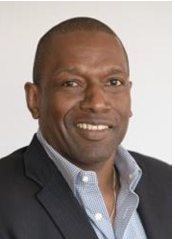 Victor currently serves on the board of directors of American Foundation for Suicide Prevention (AFSP) NC. He is also former board chair of NAMI NC, and a member of American Association of Suicidology (AAS), and NASW-NC. Victor is a former member of the Board of Directors of National Council for Behavioral Health, i2i Center for Integrative Health, and RI International. Victor’s  awards and recognitions include 2019 Black Mental Health Symposium -Mental Health Advocate of the Year, 2019 Atrium Health Excellence in Diversity & Inclusion Award, 2018 Distinguished Alumni Award from East Carolina University School of Social Work, Pride Magazine 2018 "Best of the Best", and i2i Center for Integrative Health 2018 Innovation Award for "Whole Person Care", 2012 National Alliance on Mental Illness (NAMI) NC, Mental Health Professional of the Year.Victor graduated, Magna Cum Laude, from North Carolina Central; University with a bachelor’s degree in Business Management and received a Master of Social Work (MSW) from East Carolina University. He is the husband of Dr. Charletta Armstrong and the father of 3 sons, Carter, Alonzo, and Victor Jr.3:10 p.m.-3:25 p.m.– CSAVR Response/Plan of Action to address Victor’s Presentation (15 minutes)TBD - Who will deliver CSAVR Response 3:25 p.m.- 3:30 p.m. 5 -minute break3:30 p.m. – 4:15 p.m.  (45 minutes) Title TBD Darrell “Coach” Andrews – Shannon Austin, State Director, PA Combined Darrell "Coach D" Andrews is a nationally acclaimed education and workforce development consultant, motivator and strategist. He is the author of the books Believing The HYPE-Seven Keys to Motivating Students of Color, The Purpose Living Teen-A Teens Guide To Living Your Dreams, The Parent As Coach-Developing A Family Dream Team and Reinvention-The Pathway To Job Search Success. For the past two decades, He and his team of strategists and motivators have helped state agencies, organizations, schools, and non-profits develop motivational systems that positively impact youth and adult job seekers and staff in Workforce Development and Vocational Rehabilitation. 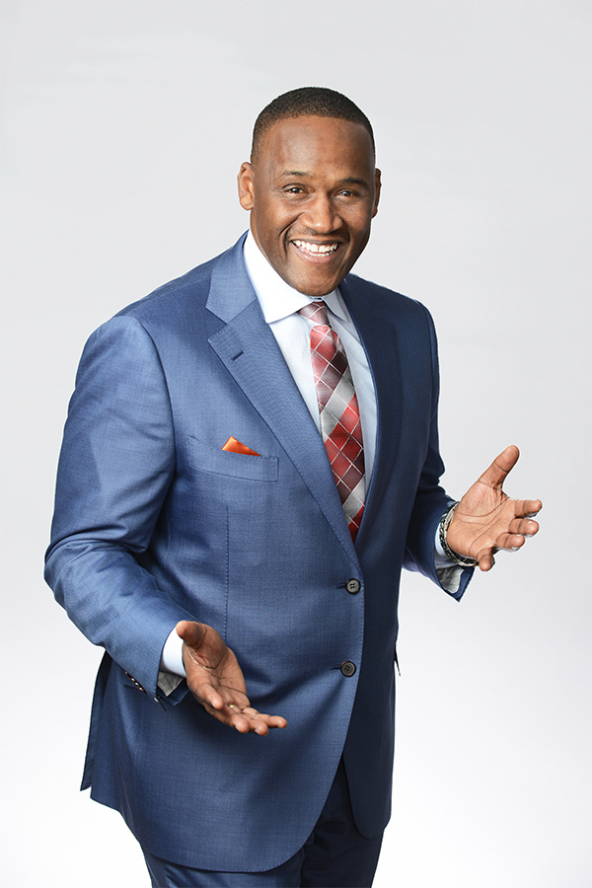 His company, Darrell Andrews Enterprises, is becoming a national influence in the arena of equity motivation in the workforce and government agency space. He and his team firmly believe that equity is a heart issue, not a head issue. Diversity is not a program, it is a values-based personal and organizational decision. DAE is also a channel partner with Fit-First Technology where they are a USA representative of Fit First's Technology "Jobtimize." Jobtimize is an Artificial Intelligence-driven technology designed to help all job seekers identify personal behaviors and assets that can lead to new employment possibilities. Lastly and most importantly, he has been happily married for 26 years and is the proud father of Darrell Jr, Sophia, Alexander, and Abigail. His family is his pride and joy. Adjourn 4:15 p.m.---------------------------------------------------------------------------------------------------Tuesday, Nov.10th, 20201:00 p.m. – 4:00 p.m.Second General SessionI:00 p.m. – 1:40 p.m.Discretionary Grant Update (session to be pre-recorded)RSA staff will describe its newly awarded discretionary grants and how they will support the future progress of the VR program and professionals in the field.Who will present here?		I:40 p.m. – 1:45 p.m. - 5- minute break1:45 p.m. – 2:30 p.m. - Ask RSARSA staff will be available to respond to questions from conference attendees during an informal chat.Who will present here?		2:30 p.m. – 2:40 p.m. – 10- minute break2:40 p.m.- 3:25 p.m. (45 -minute session – to be pre-recorded)Other Measures that MatterMembers of the Rehab Data Work Group will share its work in developing the “other measures that matter” and data analysis tools to support data-informed decision making at the Federal and State levels.	Rachel Anderson, WINTAC (rcanderson@sdsu.edu)	Bill Colombo, Michigan Rehabilitation Services (MI-G) 		Scott Dennis, Maryland Division of Rehabilitation Services (MD-C) 		Natasha Jerde, Minnesota State Services for the Blind (MN-B) 		Adam Leonard, Texas Workforce Commission 		Kristen Mackey, Arizona Rehabilitation Services Administration (AZ-C) 		Suzanne Mitchell  (need title)	Chris Pope (meed title)	3:25 p.m.- 3:35 p.m. (10 -minute break) 3:35 p.m. 4:15 p.m. - The Future of Monitoring (45 minutes – to be pre-recorded)Members of the Monitoring Work Group will describe its recommendations for a revised VR program monitoring protocol that is meaningful and beneficial to RSA and VR agencies and fosters quality employment outcomes for individuals with disabilities.	David Doukas, State Director, CT-G	Dacia Johnson, State Director, OR-B 	Delora Newton, State Director, WI-C 	William Robinson, State Director, MI-B	Cheryl Fuller, State Director, TX-C	Eric Weiss, State Director, SD-G	Carol Dobak (need titles for all presenters)	Suzanne Mitchell	RoseAnn Ashby	David Steele	Tonya Stellar	Jim Doyle	Joe Doney	Mary WilliamsAdjourn 4:15 p.m.4:30 p.m. – 5:30 p.m. - Virtual Happy Hour Please pour your favorite cocktail and join us for a Virtual Happy Hour – A little camaraderie and laughter as we maneuver troubled waters.------------------------------------------------------------------------------------------------Wednesday, Nov. 111:00 p.m. – 4:00 p.m.Third General Session1:00 p.m. – 2:00 p.m.A Salute to and Recognition of VeteransIntroduction of Speaker – Rob Hines, State Director, Washington General			        Chair: Veterans Professional Network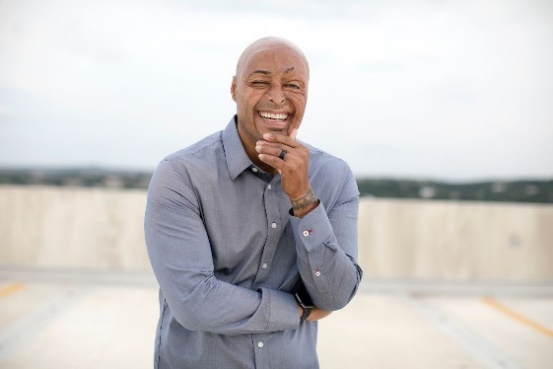 J.R. Martinez is an Army veteran, burn survivor, actor, motivational speaker, New York Times best-selling author and Dancing with the Stars season 13 winner.  J.R has traveled the world speaking with troops at various bases, as well as serving as keynote speaker for numerous major corporate events, non-profits, Universities and Fortune 500 companies. J.R. devotes himself to spreading his message of resilience and optimism.2:00 p.m. – 2:10 p.m.– 10 -minute break2:10 p.m. - 2:50 p.m. – 40 minutesIntroduction of Speaker: TBDVR&E AND VR – Partnership Serving Mutual Customers		Will) Streitberger. Director, VR&E -  		Additional Presenters TBD2:50 p.m.-3:00 p.m. – 10 -minute break3:00 p.m. -3:15 p.m. (15 minutes) Recognition of CSAVR Veterans 	Rob Hines, State Director, Washington General3:15 p.m. Adjourn for the Day -----------------------------------------------------------------------------------------------Thursday, Nov. 12th 1:00 p.m.-4:00 p.m.Fourth General Session –  1:00 p.m. -2:00 p.m.CVS Initiative on Diversity and Inclusion in Hiring Practices		CVS Video2:00 p.m.-2:10 p.m.- 10 -minute break2:10 p.m.- 3:10 p.m.VR/IPS Services Coordination – session to be pre-recordedPresenters:Bob Drake, M.D, PhDVice PresidentThe IPS Employment Center at theRockville InstituteGene Oulvey, PhD.Coordinator, Psychiatric Rehabilitation ServicesIllinois Department of Human ServicesDivision of Vocational RehabilitationLee Ann Reinert, LCSWDeputy DirectorPolicy, Planning and InnovationIllinois Department of Human ServicesDivision of Mental HealthDarius McKinneyIPS Program ManagerIllinois Department of Human ServicesDivision of Mental HealthRachel Hoard, MABehavioral Health Supported Employment Coordinator/TrainerDivision of Vocational RehabilitationColorado Department of Labor and EmploymentPatricia Henke, MS, CRCDirectorColorado Office of Employment FirstAlia AndrewsRecovery Services CoordinatorAdult Treatment and Recovery ProgramsColorado Office of Behavioral Health3:10 p.m. – 3:20 p.m. – 10- minute break3:20 p.m.- 4:10 p.m. ( session to be pre-recorded ) Independent Living under WIOA and the Future for Collaboration 	Staff from the Department of Health and Human Services, Administration on Community Living will describe changes to independent living programs since enactment of the Workforce Innovation and Opportunity Act and join with RSA staff in describing their collaboration promoting partnerships among VR agencies, CILs, and special education in the States that support competitive integrated employment for students, youth, and young adults with disabilities.4:10 p.m. Adjourn-------------------------------------------------------------------------------------------------Friday, November 13th, 20201:00 p.m.-4:30 p.m.FIFTH GENERAL SESSION1:00 p.m. – 1:45 p.m.Lessons from Fiscal Monitoring (45 minutes- session to be- pre-recorded)RSA fiscal staff will present select fiscal findings from recent monitoring reports and discuss the issues raised and implications for VR agencies.1:45 p.m. – 1:50 p.m. 5- minute break1:50 p.m. – 2:50 p.m. From CIA to Executive:How Vocational Rehabilitation Set Me on The Path to SuccessCindy L. Otis is the Vice President of Analysis for Alethea Group, a disinformation investigations and remediation firm, and is an expert on disinformation threat analysis and counter messaging. She is also a Senior Non-Resident Fellow at the Atlantic Council’s Digital Forensic Research Lab and an Associate at Argonne National Lab. Prior to joining the private sector in 2017, she served in the CIA as a military analyst, intelligence briefer, and a manager in the Directorate of Intelligence. While at the CIA, she specialized in security issues in Europe, the Middle East, and North Africa. Otis is a frequent media commentator on national security, intelligence, and disinformation, and is a Member of USA Today's Board of Contributors. She is also the author of True or False: A CIA Analyst’s Guide to Identifying and Fighting Fake News.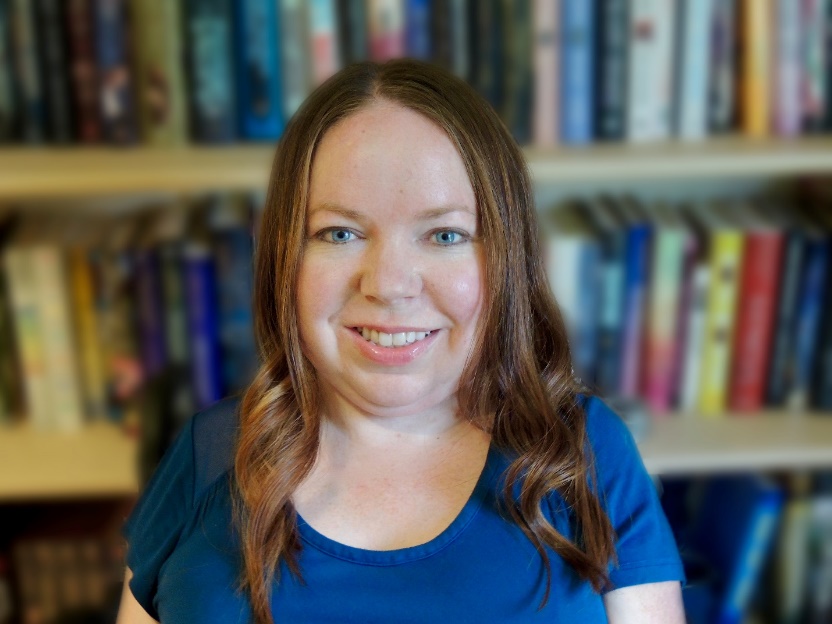 2:50 p.m. -3:00 p.m. – 10- minute break3:00 p.m.- 4:30 p.m.CSAVR Business MeetingConference Adjourns 4:30 pm